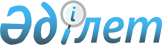 О создании рабочей группы для выработки предложений по вопросам предоставления земельных участков для индивидуального жилищного строительстваРаспоряжение Премьер-Министр Республики Казахстан от 27 февраля 2012 года № 41-р

      В целях выработки предложений по вопросам предоставления земельных участков для индивидуального жилищного строительства в Республике Казахстан:



      1. Создать рабочую группу в следующем составе: 

      2. Рабочей группе в срок до 19 марта 2012 года внести в Правительство Республики Казахстан предложения по вопросам предоставления земельных участков для индивидуального жилищного строительства.



      3. Контроль за исполнением настоящего распоряжения оставляю за собой.       Премьер-Министр                            К. Масимов
					© 2012. РГП на ПХВ «Институт законодательства и правовой информации Республики Казахстан» Министерства юстиции Республики Казахстан
				Ахметов 

Серик Ныгметович–первый заместитель Премьер-Министра

Республики Казахстан, руководитель Отаров 

Кадырхан Махмутович–председатель Агентства Республики

Казахстан по управлению земельными

ресурсами, заместитель руководителя Раймбеков

Каналбек Утжанович–заместитель Председателя Агентства

Республики Казахстан по управлению

земельными ресурсами, секретарьМухамбетов 

Мирлан Бегежанович–вице - министр охраны окружающей среды

Республики КазахстанИскандиров

Абай Мукашевич–вице-министр Экономического развития и

торговли Республики КазахстанДембай

Салауат Маханбетович –ответственный секретарь Агентства

Республики Казахстан по делам

строительства и жилищно-коммунального

хозяйстваАхметзакиров

Наиль Рафисович–начальник отдела Департамента по надзору

за законностью социально-экономической

сферы Генеральной Прокуратуры Республики

Казахстан (по согласованию)Кали

Азамат Болатович–старший прокурор отдела Департамента по

надзору за законностью социально-

экономической сферы Генеральной

Прокуратуры Республики Казахстан (по

согласованию)Айтмухаметов 

Косман Кайыртаевич–заместитель акима Акмолинской областиТагимов

Марат Мырзагалиевич–заместитель акима Актюбинской областиДосымбеков 

Тынышбай Досымбекович–заместитель акима Алматинской областиАйдарбеков

Серик Кенганович–заместитель акима Атырауской областиШапкенов

Серик Жамбылович–заместитель акима Западно-Казахстанской

областиЖолдасбаев 

Муратай Сматаевич–заместитель акима Жамбылской областиАбилда 

Талғат Амангельдиевич–заместитель акима Карагандинской областиЖаханов 

Бахыт Дуйсенович–заместитель акима Кызылординской областиПаритов 

Бекет Закарович–заместитель акима Мангистауской областиАлиев

Болатбек Нажметдинович–заместитель акима Южно-Казахстанской

областиСапаров 

Айдарбек Сейпеллович–первый заместитель акима

Северо-Казахстанской областиАшимбетов

Нуржан Кемерович–заместитель акима Павлодарской областиКошелев

Владимир Леонидович–заместитель акима Восточно-Казахстанской

областиХорошун

Сергей Михайлович–первый заместитель акима города АстанаДолженков 

Виктор Анатольевич–заместитель акима города АлматыТюркин

Геннадий Николаевич–начальник управления земельных отношений

Костанайской области